CRM View Set UpsMany CRMs are designed specifically with the Financial Services Industry in mind. The CRM comes fully equipped with ready-to-use Views that create a comprehensive dashboard and panoramic view of the client relationship. Many CRMs have the option to create custom user-defined fields as well. These custom fields can then be added to existing Views. This feature allows teams to create the ‘ultimate client dashboard’ based on how they use their CRM.We’ve provided some sample Views on the next few pages, but we recognize the options are limitless.  One word of caution is to make sure your Views are categorized and organized in an easy to access manner. We also recommend you avoid duplication of information – if it is found in one place, it doesn’t need to be seen in two or three more. This creates unnecessary database clutter.There are also various ways to set up user-defined fields:  Open Field Typing, Drop Down Menus, Calendars, or Numbers. You will choose the one most appropriate for the field you are setting up. Below are some recommendations.“Client Relationship” Basic InformationHere is a sample of the type of basic information you would want to capture for each client relationship.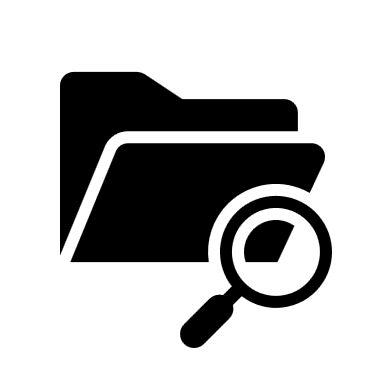 Name: Open typing field					Preferred/Nick Name:  Open typing field 			Client Classification: Drop-Down List (AAA, AA, A, AF, B, C, D)Lead FA: Drop-Down List Region: Drop-Down List (State or Province)Preferred Method of Communication: Drop-Down Menu	Work #: Phone number						Cell #: Phone number						Email Address: Open typing field				Mailing Address: Open typing fieldBirthdate: Date Field						Marital Status: Drop-Down MenuPreferred Beverage: Open typing field	Referred by: Open typing field“Personal Information” or “Client Profile” Here is a sample of the type of information you should know about your very best clients.Detailed “Client Experience” View Here is a sample of the type of information you should know about your very best clients beyond the typical client service activities such as Review Meetings, Relationship Calls, Emails, etc. which are tracked through other means within the CRM.Detailed “Client Engagement” View Here is a sample of the type of Client Engagement information a team may want to capture on the CRM to get an instant snapshot of the client’s level of engagement. This also highlights future opportunities with clients.“Banking Information” View Here is a sample of the type of banking information you may want to keep within your CRM system.“Business Owner” View Here is a sample of the type of banking information you may want to keep for clients who are Business Owners.